Associated Student Government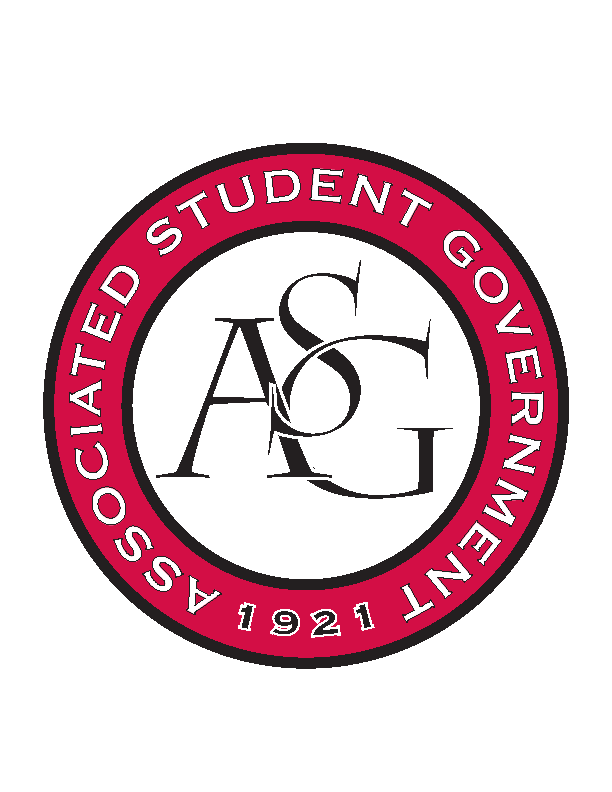 RSO Financial Affairs Meeting MinutesJanuary 19, 2017Call To Order Roll Call Adam Jones  Isamar Garcia Colton Smith Jacob Stansell Jalen Hemphill Macarena Arce Paige Ooton Ramon SilveraDrew ManeyApproval of the AgendaapprovedApproval of the MinutesapprovedAppeal Audit ReportsOld BusinessBlack Graduate Student Organization Drop number of gallons of ice tea to 6 and water to 12decided it was a non-ticket eventapproved (9-0)Bangladesh Student OrganizationFlowers are part of cultural significanceorder flowers from Sam’s Clubinclude money ($50) for ticketing in case it is requiredapproved (9-0)New BusinessThe Wildlife Societylooks goodapproved (9-0)Eta Sigma Deltalate!Deny (9-0)Phi Beta SigmaExactly on timeApproved (9-0)Acts of Random Kindnesscut $17 from miscellaneous $20 for administration fees addedApproved (9-0)Iranian Students OrganizationWhy is the hot wire foam cutter necessarycut pennies from the budget, not financially viable?why are uplights necessary? Ask Union if they already possess equipment for uplightingAll things from Hobby Lobby can be bought at Wal Martapproved (9-0)The German Clubapproved (9-0)The American Marketing AssociationWhat is the actual due date for money?approved(9-0)AnnouncementsSenate VacancyColin is da bombAdjournment 5:41 PM